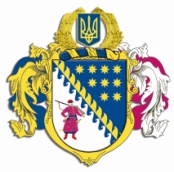 ДНІПРОПЕТРОВСЬКА ОБЛАСНА РАДАVІI СКЛИКАННЯПостійна комісія обласної ради з питань науки, освіти, сім’ї та молоді. Дніпро, пр. Поля, 2П Р О Т О К О Л   № 29засідання постійної комісії ради04 серпня 2020 року14-00 годинаУсього членів комісії:		 5 осібПрисутні:                   		 4 особи (з них 3 – в онлайн-режимі)  Відсутні:                     		 1 особаПрисутні: Сиченко В.В., Дацько Т.Ф., Ковальова Л.П., Юнкевич О.О.Відсутні: Коротюк К.Г.Головував: голова постійної комісії Сиченко В.В. У роботі комісії взяли участь:ДЕМУРА А.Л. – заступник директора департаменту освіти і науки обласної державної адміністрації, депутат обласної ради;БУТУРЛІНА О.В. – завідувач кафедри управління інформаційно-освітніми проєктами КЗВО „Дніпровська академія неперервної освіти” ДОР”; ОХОТА Н.В. – начальник відділу розвитку освітньої галузі управління з питань гуманітарної, соціально-культурної сфери та освіти виконавчого апарату обласної ради;ВОЛОКІТІНА Н.Ю. – помічник депутата обласної ради.Порядок денний:Про затвердження порядку денного засідання постійної комісії обласної ради з питань науки, освіти, сім’ї та молоді.Про внесення змін до рішення обласної ради від 13 грудня                      2019 року № 528-20/VІІ „Про обласний бюджет на 2020 рік”.Про зняття з контролю рішень обласної ради: від 30 серпня          2013 року № 461-20/VI „Про підготовку навчальних закладів області до 2013/14 навчального року та опалювального сезону”, від 19 жовтня     2018 року № 395-14/VIІ „Про проведення соціальних виплат випускникам Дніпровського педагогічного коледжу Дніпровського національного університету імені Олеся Гончара”, від 07 грудня          2018 року № 435-15/VIІ „Про звернення депутатів Дніпропетровської обласної ради   VIІ скликання до Верховної Ради України та Кабінету Міністрів України щодо внесення змін до Бюджетного Кодексу України.Різне.СЛУХАЛИ: 1. Про затвердження порядку денного засідання постійної комісії обласної ради з питань науки, освіти, сім’ї та молоді.Інформація: Сиченка В.В. ВИРІШИЛИ: 1. Інформацію голови постійної комісії обласної ради з питань науки, освіти, сім’ї та молоді Сиченка В.В. щодо затвердження порядку денного засідання постійної комісії обласної ради з питань науки, освіти, сім’ї та молоді взяти до відома.                Результати голосування:СЛУХАЛИ: 2. Про внесення змін до рішення обласної ради від                 13 грудня 2019 року № 528-20/VІІ „Про обласний бюджет на 2020 рік”.Інформація: Сиченка В.В.ВИРІШИЛИ: Інформацію голови постійної комісії обласної ради з питань науки, освіти, сім’ї та молоді Сиченка В.В. про внесення змін до рішення обласної ради від 13 грудня 2019 року № 528-20/VІІ „Про обласний бюджет на                 2020 рік” взяти до відома.Результати голосування:СЛУХАЛИ: 3. Про зняття з контролю рішень обласної ради: від    30 серпня 2013 року № 461-20/VI „Про підготовку навчальних закладів області до 2013/14 навчального року та опалювального сезону”, від         19 жовтня 2018 року № 395-14/VIІ „Про проведення соціальних виплат випускникам Дніпровського педагогічного коледжу Дніпровського національного університету імені Олеся Гончара”, від 07 грудня          2018 року № 435-15/VIІ „Про звернення депутатів Дніпропетровської обласної ради   VIІ скликання до Верховної Ради України та Кабінету Міністрів України щодо внесення змін до Бюджетного Кодексу України”.Інформація: Сиченка В.В.Виступили: Демура А.Л., Охота Н.В.ВИРІШИЛИ: 1. Інформацію голови постійної комісії обласної ради з питань науки, освіти, сім’ї та молоді Сиченка В.В. про зняття з контролю рішень обласної ради, а саме: від 30 серпня 2013 року № 461-20/VI „Про підготовку навчальних закладів області до 2013/14 навчального року та опалювального сезону”, від 19 жовтня 2018 року № 395-14/VIІ „Про проведення соціальних виплат випускникам Дніпровського педагогічного коледжу Дніпровського національного університету імені Олеся Гончара”, від 07 грудня 2018 року      № 435-15/VIІ „Про звернення депутатів Дніпропетровської обласної ради   VIІ скликання до Верховної Ради України та Кабінету Міністрів України щодо внесення змін до Бюджетного Кодексу України” – взяти до відома.2. Зняти з контролю рішення обласної ради від 30 серпня 2013 року    № 461-20/VI „Про підготовку навчальних закладів області до                 2013/14 навчального року та опалювального сезону” як таке, що виконане, відповідно до листів департаменту освіти і науки обласної державної адміністрації до постійної комісії від 09 липня 2020 року № 09/07-20 та до обласної ради від 23 липня 2020 року № 5577/0/1-20 та інформації, наданої заступником директора згаданого департаменту Демурою А.Л. на засіданні постійної комісії. 3. Зняти з контролю рішення обласної ради від 19 жовтня 2018 року    № 395-14/VIІ „Про проведення соціальних виплат випускникам Дніпровського педагогічного коледжу Дніпровського національного університету імені Олеся Гончара” як таке, що виконане, відповідно до листів департаменту освіти і науки обласної державної адміністрації до постійної комісії від 21 липня 2020 року № 21/07-20 та до обласної ради від         23 липня 2020 року № 5577/0/1-20 та інформації, наданої заступником директора згаданого департаменту Демурою А.Л. на засіданні постійної комісії.4. Зняти з контролю рішення обласної ради від 07 грудня 2018 року      № 435-15/VIІ „Про звернення депутатів Дніпропетровської обласної ради                        VIІ скликання до Верховної Ради України та Кабінету Міністрів України щодо внесення змін до Бюджетного Кодексу України” як таке, що виконане, відповідно до листів обласної ради до голови Верховної Ради України Парубія А.В. від 21 грудня 2018 року № 4508/0/2-18 та до Прем’єр-міністра України Гройсмана В.Б. від 28 грудня 2018 року № 4508/1/2-18.5. Рекомендувати виконавчому апарату обласної ради в установленому порядку підготовити проєкт рішення „Про зняття з контролю рішень обласної ради”.Результати голосування:СЛУХАЛИ: 4.1. Про впровадження та розвиток україно-німецького проєкту «МІНІФЕНОМЕНТА» у закладах освіти області у 2020 році.Інформація: Сиченка В.В.Виступили: Бутурліна О.В. ВИРІШИЛИ:1. Інформацію голови постійної комісії обласної ради з питань науки, освіти, сім’ї та молоді Сиченка В.В. про впровадження та розвиток україно-німецького проєкту «МІНІФЕНОМЕНТА» у закладах освіти області у                 2020 році взяти до відома.2. Рекомендувати департаменту освіти і науки спільно з департаментом фінансів облдержадміністрації передбачити співфінансування україно-німецького проєкту «МІНІФЕНОМЕНТА» у 2021 році.Результати голосування:СЛУХАЛИ: 5.1. Про розгляд подання депутатів обласної ради щодо відзначення щорічною Премією Верховної ради України молодих мешканців області, представників молодіжних організацій.Інформація: Сиченка В.В.ВИРІШИЛИ: 1. Інформацію голови постійної комісії обласної ради з питань науки, освіти, сім’ї та молоді Сиченка В.В. про розгляд подання депутатів обласної ради щодо відзначення щорічною Премією Верховної ради України молодих мешканців області, представників молодіжних організацій взяти до відома.2. Оскільки відповідно до рішення обласної ради від 05 червня                   2020 року № 616-23/VІІ „Про порушення клопотання щодо присудження Премії Верховної Ради України” обласною радою вже порушено перед  Верховною Радою України відповідне клопотання, яке ще перебуває на розгляді, підтримати звернення депутатів обласної ради Подоплєлової Н.Л. та Бєлікова К.А. щодо запропонованої кандидатури у наступному 2021 році.Результати голосування:СЛУХАЛИ: 5.2. Про розгляд подання депутата обласної ради щодо недопущення закриття та забезпечення можливості подальшого функціонування санаторних шкіл (санаторних шкіл-інтернатів).Інформація: Сиченка В.В.Виступили: Охота Н.В.ВИРІШИЛИ: 1. Інформацію голови постійної комісії обласної ради з питань науки, освіти, сім’ї та молоді Сиченка В.В. про розгляд подання депутата обласної ради щодо недопущення закриття та забезпечення можливості подальшого функціонування санаторних шкіл (санаторних шкіл-інтернатів) взяти до відома.2. Звернутися від постійної комісії до Верховної Ради України  стосовно недопущення закриття та забезпечення можливості подальшого функціонування санаторних шкіл (санаторних шкіл-інтернатів) шляхом внесення відповідних змін до законів України у системі повної загальної середньої освіти.   Результати голосування:СЛУХАЛИ: 5.3. Про розгляд подання депутата обласної ради щодо закупки посудомийного та стерилізаційного обладнання для харчоблоків у комунальні заклади освіти обласної ради та заклади професійної (професійно-технічної) освіти.Інформація: Сиченка В.В.Виступили: Демура А.Л.ВИРІШИЛИ: 1. Інформацію голови постійної комісії обласної ради з питань науки, освіти, сім’ї та молоді Сиченка В.В. про розгляд подання депутата обласної ради щодо закупки посудомийного та стерилізаційного обладнання для харчоблоків у комунальні заклади освіти обласної ради та заклади професійної (професійно-технічної) освіти взяти до відома.2. Підтримати звернення депутата обласної ради Демури А.Л. стосовно закупки посудомийного та стерилізаційного обладнання для харчоблоків у комунальні заклади освіти обласної ради та закладів професійної (професійно-технічної) освіти та виділення відповідного фінансування. Звернутися з цього питання до керівництва обласної державної адміністрації та обласної ради.       Результати голосування:Голова комісії							В.В. СИЧЕНКОСекретар комісії 		                                        Л.П. КОВАЛЬОВА			за4проти0утримались0усього4за4проти0утримались0усього4за4проти0утримались0усього4за4проти0утримались0усього4за4проти0утримались0усього4за3проти0утримались1усього4за4проти0утримались0усього4